                 Љ А Р А Р						ПОСТАНОВЛЕНИЕ             08  май 2015 й.                                   № 31	                                 08  мая .«О предоставлении земельного участка в собственность за плату Ташмурзиной Розе Донсковне»	В соответствии с Земельным кодексом Российской Федерации от 25.10.2001г. № 136-ФЗ, ст. 3.3. Федерального закона «О введении в действие Земельного кодекса Российской Федерации» от 25 октября 2001 года N 137-ФЗ, Федеральным законом «Об общих принципах организации местного самоуправления в Российской Федерации» от 06.10.2003 г. N 131-ФЗ, на основании заявления Ташмурзиной Розы Донсковны (вх.№ об-542/5 от 24.04.2015г.) и свидетельства о государственной регистрации права 04 АГ 724989 от 14.08.2012 года (запись регистрации 02-04-27/007/2012-069), ПОСТАНОВЛЯЮ:		1. Предоставить Ташмурзиной Розе Донсковне, 15.10.1957 года рождения, ИНН 025100530677, СНИЛС 015-127-408-06, паспорт 80 04 338202, выдан 22.04.2003 года Шаранским РОВД Республики Башкортостан, код подразделения 022-070, зарегистрированной по адресу: Россия, Республика Башкортостан, Шаранский район, с. Акбарисово, ул. Совхозная, д. 13, кв. 2, в собственность за плату земельный участок из земель населенных пунктов, находящийся по адресу: Россия, Республика Башкортостан, Шаранский р-н, c/c Акбарисовский, с. Акбарисово, ул. Совхозная, д. 13, кв. 1, кадастровый номер 02:53:080103:7, разрешенное использование: Для ведения личного подсобного хозяйства, площадью 812 кв.м.        	2. Участок не обременен публичным сервитутом и иными правами третьих лиц.       	3. Ташмурзиной Розе Донсковне: использовать земельный участок в соответствии с его целевым назначением и принадлежностью к той или иной категории земель и разрешенным использованием, способами, которые не должны наносить вред окружающей среде, в том числе земле как природному объекту;сохранять межевые, геодезические и другие специальные знаки, установленные на земельном участке в соответствии с законодательством;осуществлять мероприятия по охране земель, соблюдать их порядок использования;своевременно приступить к использованию земельного участка;соблюдать при использовании земельного участка требования градостроительных регламентов, строительных, экологических, санитарно-гигиенических, противопожарных и иных правил, нормативов;не допускать загрязнение, захламление, деградацию и ухудшение плодородия почв;не нарушать права других землепользователей и землевладельцев;обеспечить государственную регистрацию права;выполнять иные требования, предусмотренные законами.4. Заключить с Ташмурзиной Розой Донсковной договор купли - продажи земельного участка.5. Управляющему делами администрации сельского поселения уведомить Ташмурзину Розу Донсковну о принятии данного постановления.6. Контроль за исполнением Постановления оставляю за собой.Глава сельского поселения			   	     Г.Е. МухаметовБАШŠОРТОСТАН РЕСПУБЛИКАҺЫШАРАН РАЙОНЫМУНИЦИПАЛЬ РАЙОНЫНЫҢАКБАРЫС АУЫЛ СОВЕТЫАУЫЛ БИЛӘМӘҺЕ  ХАКИМИӘТЕАкбарыс ауылы, Мºктºп урамы, 2тел.(34769) 2-33-87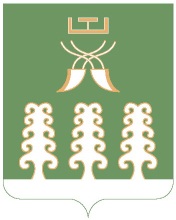 РЕСПУБЛИКА БАШКОРТОСТАНАДМИНИСТРАЦИЯ  СЕЛЬСКОГО ПОСЕЛЕНИЯ АКБАРИСОВСКИЙ СЕЛЬСОВЕТМУНИЦИПАЛЬНОГО РАЙОНА ШАРАНСКИЙ РАЙОНс. Акбарисово, ул. Школьная, 2тел.(34769) 2-33-87